Verbale Assemblea Annuale Associazione Movimento Libere Discipline Bio NaturaliIn data 9 ottobre si è svolta on line l’assemblea nazionale del Movimento Libere DBN. Alle 15,30 il presidente Lucio Claudio Parolin, fatta notare la regolarità della convocazione, pubblicizzata a tutti i soci secondo le modalità stabilite dallo statuto, invita i 22 soci entrati in collegamento di segnalare nome e cognome utilizzando la chat del collegamento google meet, in modo che le presenze restino registrate a verbale. Tutti i presenti collegati on line hanno la possibilità di intervento sia via chat che a voce e in video.Il presidente fornisce le motivazioni per il ritardo con cui si svolge l’assemblea annuale. Le note vicende legate alla pandemia e all’introduzione del green pass hanno creato nel primo semestre del 2022 una situazione che hanno reso problematico un incontro aperto a tutti i soci e le limitazioni poste alla partecipazione avrebbero potuto invalidare le deliberazioni. Una volta verificata l’impossibilità ad una assemblea in presenza, sono state attivate le procedure previste dallo statuto per l’assemblea nella modalità on line.   Il presidente illustra la relazione al bilancio 2021 (già inviata a tutti i soci che avevano segnalato la partecipazione all’assemblea) integrandola con i dati relativi al 2022 con riferimento al terzo trimestre incluso. La relazione completa è allegata al presente verbale.Dopo aver proposto una valutazione dei diversi gradi di “successo e efficacia” dei servizi messi a disposizione dei soci, il presidente ha posto il problema della necessità di coinvolgere altre risorse umane per poter mantenere il livello, attualmente elevato vista la crescita numerica generata dal passa-parola, di soddisfazione dei soci.Lo sviluppo di nuovi servizi e il consolidamento dei servizi già operativi richiede l’integrazione nella struttura organizzativa di altre esperienze e professionalità e, nel solco dei principi e delle regole approvate dalle assemblee soci degli anni precedenti, propone all’assemblea alcune modifiche da introdurre per garantire un quadro di compatibilità economica.Alla luce dei margini economici positivi del bilancio 2021 e di una dettagliata ricostruzione delle “criticità” legate alla gestione dei premi assicurativi (voce principale tra le uscite dell’associazione), il presidente propone 2 provvedimenti per permettere il coinvolgimento operativo di nuove risorse umane.L’incremento di 1 €/h dei compensi ai collaboratori che hanno sc di fatturare la loro attività a favore del Movimento portando da 12€/h a 13€/h lordi il compenso orario.La creazione di un margine operativo maggiore nella definizione delle quote tessera, portando la quota per i soci benemeriti dal secondo anno di rinnovo a 99€ con un incremento del 10% come già avviene per le quote dei soci ordinari, allo scopo di ottenere un fondo per proporre una provvigione gratificante ai soci e/o membri del Consiglio Direttivo che si assumono la responsabilità di gestire un settore o un servizio offerto dal Movimento. Quest’ ultimo provvedimento permetterà anche di creare ulteriori vantaggi incentivanti per gli enti affiliati, partners preziosi per la crescita del Movimento e la divulgazione della Cultura della Vitalità, i cui soci potranno godere una riduzione sia sulla tessera socio ordinario sia sulla tessera socio benemerito.L’assemblea ha poi esaminato la situazione delle nomine del Consiglio Direttivo. Preso atto che lo statuto prevede una durata biennale delle cariche (salvo interventi correttivi dell’Assemblea) e che l’attuale Consiglio Direttivo è stato nominato nel giugno 2021, le cariche risulterebbero confermate fino al 2023.Ma un membro del Consiglio Direttivo risulta decaduto in quanto assente da molti mesi e decaduto come socio per non avere rinnovato la tessera; per contro il socio Francesco Franco, presidente dell’Associazione Samadhi di Bari, ha avanzato la sua candidatura che è stata accettata dall’assemblea per cui il nuovo Consiglio Direttivo risulta così composto:presidente: Lucio Claudio Parolin; consiglieri: Blesio Emiliana, Genovese Annabella, Elena Filippi, Francesco Franco, Pedrali Luca, Vignocchi Denis.Dopo aver approvato il bilancio 2021 e le linee programmatiche per lo sviluppo dell’associazione in piena coerenza con le finalità definite nello statuto, l’Assemblea entra nella seconda parte, dedicata alla elaborazione e alla divulgazione della cultura della vitalità.Alcuni soci intervengono a commento, integrazione e critica ai contenuti della documentazione messa a disposizione dal Movimento per stimolare la riflessione e il dibattito. Il confronto si articola su alcuni temi e approda ad un impegno, di parte di alcuni soci, di produrre materiale video per integrare una “biblioteca” video da pubblicare sul nuovo sito in costruzione come strumento per lo sviluppo del confronto tra i soci.Esauriti i temi, l’assemblea viene sciolta alle ore 17,30.  Milano, 9 ottobre 2022                      il Presidente                                           i consiglieri                                                -----------------------------------------------------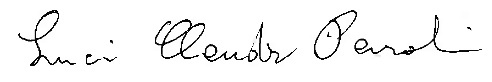                                                                                                       -----------------------------------------------------                                                                                                      ----------------------------------------------------                                                                                                      -----------------------------------------------------                                                                                                     --------------------------------------------------------